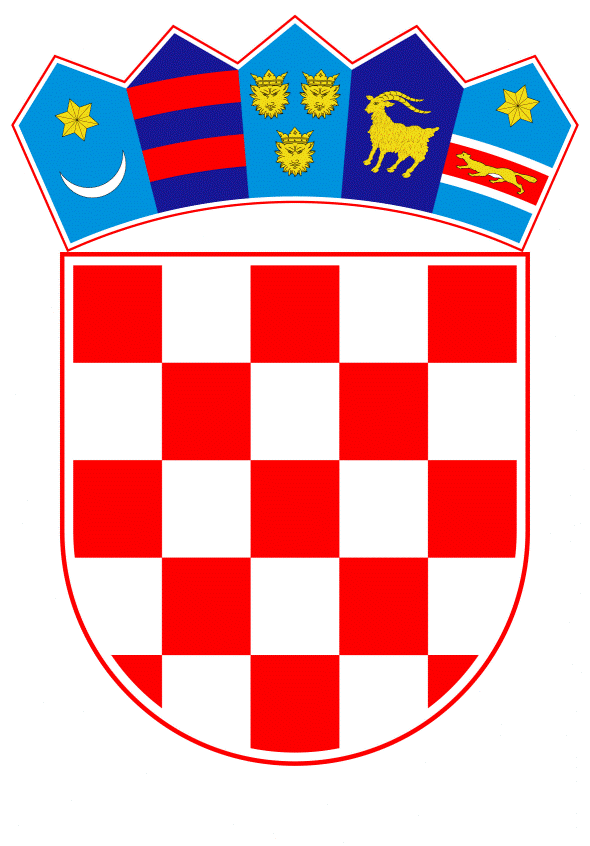 VLADA REPUBLIKE HRVATSKEZagreb, 14. listopada 2021.______________________________________________________________________________________________________________________________________________________________________________________________________________________________MINISTARSTVO GOSPODARSTVA I ODRŽIVOG RAZVOJA										PRIJEDLOGUREDBAO UTVRĐIVANJU NAJVIŠIH MALOPRODAJNIH CIJENA NAFTNIH DERIVATAZagreb, listopad 2021.Na temelju članka 9. stavka 2. Zakona o tržištu nafte i naftnih derivata (»Narodne novine«, br. 19/14, 73/17 i 96/19), Vlada Republike Hrvatske je na sjednici održanoj _________ godine donijelaUREDBUO UTVRĐIVANJU NAJVIŠIH MALOPRODAJNIH CIJENA NAFTNIH DERIVATAČlanak 1.Ovom Uredbom utvrđuju se iznosi najviših maloprodajnih cijena naftnih derivata koje energetski subjekti koji se bave trgovinom na veliko naftnim derivatima i/ili trgovinom na malo naftnim derivatima (u daljnjem tekstu: energetski subjekti), smiju primijeniti na području Republike Hrvatske.Članak 2.(1) Ova Uredba primjenjuje se na sljedeće naftne derivate:– motorne benzine– dizelsko gorivo. (2) Najviša maloprodajna cijena utvrđuje se za litru naftnih derivata iz stavka 1. ovoga članka.(3) Na najvišu maloprodajnu cijenu naftnih derivata nije dozvoljeno zaračunavati naknade ili druge troškove koji nisu propisani ovom Uredbom ili drugim posebnim propisima.(4) Kvaliteta i označavanje naftnih derivata iz stavka 1. ovoga članka utvrđeni su Uredbom o kvaliteti tekućih naftnih goriva i načinu praćenja i izvješćivanja te metodologiji izračuna emisija stakleničkih plinova u životnom vijeku isporučenih goriva i energije (Narodne novine, broj: 57/17). .Članak 3.Maksimalne maloprodajne cijene s porezom na dodanu vrijednost određuju se za:motorni benzin – EUROSUPER BS 95 u iznosu od 11,10 kn/l	motorni benzin – EUROSUPER BS 98 u iznosu od 11,10 kn/lmotorni benzin – EUROSUPER BS 100 u iznosu od 11,10 kn/ldizelsko gorivo – EURODIZEL BS	u iznosu od 11,00 kn/l.Članak 4.Maksimalne maloprodajne cijene određene su za neprekinuto razdoblje od najduže 30 dana od dana stupanja na snagu ove Uredbe. Članak 5.Ova Uredba stupa na snagu prvoga dana od dana objave u Narodnim novinama.Klasa: Urbroj: Zagreb, 14. listopada 2021.Predsjednik
mr. sc. Andrej Plenković, v. r.OBRAZLOŽENJECijene nafte i naftnih derivata u Republici Hrvatskoj utvrđuju se slobodno, u skladu s pravilima kojima se uređuju tržišni odnosi. Međutim, Vlada Republike Hrvatske može, radi zaštite potrošača, regulacije tržišta ili drugih opravdanih razloga, uredbom propisati najvišu razinu maloprodajnih cijena za pojedine naftne derivate, za neprekinuto razdoblje od najduže 90 dana.Zbog velikog porasta maloprodajnih cijena naftnih derivata Vlada RH donosi Uredbu o utvrđivanju najviših maloprodajnih cijena naftnih derivata. Navedenom uredbom utvrđuju se iznosi najviših maloprodajnih cijena naftnih derivata koje energetski subjekti koji se bave trgovinom na veliko naftnim derivatima i/ili trgovinom na malo naftnim derivatima smiju primijeniti na području Republike Hrvatske. Maksimalni iznosi cijena sadržavaju cijenu naftnog derivata, trošarinu i PDV. U cijeni naftnog derivata ugrađena je premija energetskog subjekta koja uključuje i maržu. Potreba za intervencijom i donošenje Uredbe nalazi se u činjenici da je zbog iznenadnih i naglih promjena cijena nafte i naftnih derivata na svjetskim i nama najbližem referentnom tržištu Mediterana potrebno u određenom periodu ograničiti maksimalne prodajne cijene uvjetovane disbalansom između trenutačne potražnje i ponude. Također nakon liberalizacije cijena naftnih derivata 2014. godine trgovci –energetski subjekti su i dalje nastavili računati cijene po formuli po kojoj su se računale cijene prije liberalizacije. Tako je premija energetskog subjekta prije liberalizacije tržišta obuhvaća troškove skladištenja, manipulacije itd. u odnosu na razliku cijene na tržištima odnosno nabavne cijene koja je sada obuhvaćena u cijeni naftnog derivata.U cijeni naftnog derivata nalazi se i marža energetskog subjekta Povećanje marže je posebno došlo do izražaja za vrijeme lockdowna 2020. godine kada su cijene nafte u ožujku i travnju naglo pale. Da je tada primjenjivano pravilo kako se sada primjenjuje pri povećavaju cijene iste bi tada bile bitno niže. Tada je u cijeni zadržana veća marža. Međutim prilikom porasta cijena iste su se gradile upravo na toj bitno većoj marži unutar cijena naftnog derivata. Dakle  oporavkom tržišta i rastom cijena nafte i potražnje derivata te povećane marže nisu vraćene na prijašnji nivo niti bar djelomično prirodno smanjene. Obzirom na navedeno u sadašnjim uvjetima u cijeni naftnih derivata  postoje rezerve koje se mogu privremeno koristiti kako bi se amortizirali udari na potrošače i gospodarstvo, a sve na način da se temeljem članka 9. stavka 2. Zakona o tržištu nafte i naftnih derivata (»Narodne novine«, br. 19/14, 73/17 i 96/19) donese ova Uredba.Uredba se primjenjuje na sljedeće naftne derivate: benzine i  dizelsko gorivo.Predlagatelj:Ministarstvo gospodarstva i održivog razvojaPredmet:Prijedlog uredbe o utvrđivanju najviših maloprodajnih cijena naftnih derivata